             «Глаза – главные помощники»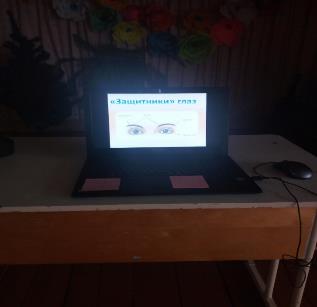 В рамках проекта «Быть здоровым жить активно -  это стильно, позитивно» проведено информационно – практическое занятие «Глаза – главные помощники» с учащимися начальных классов ГУО УПК «Хвиневичский детский-сад, средняя школа». Основная цель данного мероприятия познакомить учеников со строением глаза, разъяснить детям причины снижения остроты зрения и необходимости бережного отношения к своему зрению, а также научить детей заботиться о зрении. В заключение специалист дала рекомендации какие упражнения нужно делать по снятию усталости глаз; зрительную зарядку; воспитывать бережное отношение к своему здоровью, а также вместе с ребятами обсудили как можно сформировать полезные привычки для всей семьи.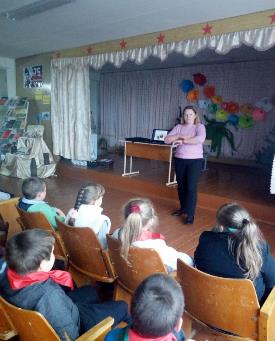 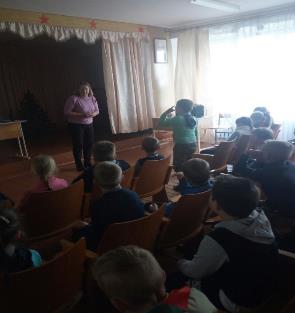 